РЕСПУБЛИКА АДЫГЕЯЗАКОНО ГОСУДАРСТВЕННОЙ ПОДДЕРЖКЕ МОЛОДЕЖИВ РЕСПУБЛИКЕ АДЫГЕЯПринятСоветом Республики28 января 2004 годаОдобренСоветом Представителей11 февраля 2004 годаНастоящий Закон принят в целях определения правовых, экономических и социальных условий осуществления в Республике Адыгея государственной поддержки молодежи.(преамбула в ред. Закона Республики Адыгея от 30.03.2021 N 447)Наименование главы исключено. - Закон Республики Адыгеяот 03.06.2015 N 416.Статья 1. Понятия, используемые в настоящем Законе(в ред. Закона Республики Адыгея от 30.03.2021 N 447)1. В целях настоящего Закона под молодым ученым понимается кандидат наук в возрасте до сорока лет, доктор наук в возрасте до сорока пяти лет.2. Иные понятия, используемые в настоящем Законе, применяются в тех же значениях, что и в Федеральном законе от 28 июня 1995 года N 98-ФЗ "О государственной поддержке молодежных и детских общественных объединений" и в Федеральном законе от 30 декабря 2020 года N 489-ФЗ "О молодежной политике в Российской Федерации".Статья 2. Утратила силу. - Закон Республики Адыгея от 03.06.2015 N 416.Статья 3. Принципы государственной поддержки молодежиГосударственная поддержка молодежи осуществляется в соответствии с основными направлениями государственной молодежной политики в Российской Федерации и строится на основе принципов:1) обеспечения прав и свобод молодых граждан;2) признания молодежи как особой социально-демографической группы населения, нуждающейся в государственной поддержке, правовой и социальной защите;3) участия молодых граждан, молодежных и детских общественных объединений в формировании и реализации государственной молодежной политики, программ и иных мероприятий органов государственной власти Республики Адыгея по вопросам, затрагивающим права и законные интересы молодых граждан, направленным на социальное развитие Республики Адыгея;4) поддержки социально значимых инициатив молодых граждан, молодежных и детских общественных объединений;5) координации деятельности органов государственной власти Республики Адыгея с организациями, участвующими в обеспечении государственной поддержки молодежи.Статья 4. Основные направления государственной поддержки молодежи(в ред. Закона Республики Адыгея от 03.06.2015 N 416)К основным направлениям государственной поддержки молодежи относятся:1) содействие экономической самостоятельности молодых граждан и реализации их права на труд;2) поддержка научной, творческой и инновационной деятельности молодых граждан;3) создание условий для гражданского становления, духовного и физического развития молодежи;4) организация отдыха и оздоровления;5) поддержка молодежных и детских общественных объединений.Статья 5. Финансирование расходов на обеспечение государственной поддержки молодежи(в ред. Закона Республики Адыгея от 03.06.2015 N 416)Финансирование расходов на обеспечение государственной поддержки молодежи, в том числе в рамках реализации государственных программ Республики Адыгея, осуществляется за счет средств республиканского бюджета Республики Адыгея.Наименование главы исключено. - Закон Республики Адыгеяот 03.06.2015 N 416.Статьи 6 - 8. Утратили силу. - Закон Республики Адыгея от 03.06.2015 N 416.Статья 9. Государственная поддержка научной, творческой и инновационной деятельности молодых гражданГосударственная поддержка научной, творческой и инновационной деятельности молодых граждан в Республике Адыгея осуществляется в следующих формах:1) содействие практическому внедрению разработок молодых ученых;2) обеспечение участия представителей талантливой молодежи во всероссийских, межрегиональных, республиканских и международных конкурсах творчества молодежи;3) утратил силу. - Закон Республики Адыгея от 03.06.2015 N 416;4) установление стипендий, премий, пособий талантливой молодежи.(п. 4 в ред. Закона Республики Адыгея от 03.06.2015 N 416)Статья 9(1). Государственная поддержка молодежного добровольчества (волонтерства)(в ред. Закона Республики Адыгея от 01.10.2018 N 174)Государственная поддержка молодежного добровольчества (волонтерства) осуществляется в формах, предусмотренных Законом Республики Адыгея от 31 июля 2012 года N 113 "О государственной поддержке благотворительной деятельности и добровольчества (волонтерства)", а также в следующих формах:1) разработка и внедрение механизмов вовлечения молодежи в добровольчество (волонтерство), а также поощрение наиболее активных добровольцев (волонтеров);2) формирование условий для эффективного использования потенциала добровольчества (волонтерства);3) развитие системы информационно-консультативной и образовательной поддержки добровольчества (волонтерства);4) содействие развитию добровольчества (волонтерства) по следующим социально значимым направлениям: работа с социально незащищенными группами населения, служба в больницах, пропаганда здорового и безопасного образа жизни, защита окружающей среды, творческая деятельность, развитие донорства и другие;5) поддержка молодежных инициатив, направленных на решение социальных проблем общества путем организации добровольчества (волонтерства).Статья 9(2). Государственная поддержка деятельности студенческих отрядов(введена Законом Республики Адыгея от 01.12.2017 N 99)Государственная поддержка деятельности студенческих отрядов осуществляется в следующих формах:1) информационное обеспечение молодежи по вопросам формирования и организации деятельности студенческих отрядов;2) организация и проведение мероприятий, направленных на вовлечение молодежи в деятельность студенческих отрядов, популяризация их деятельности среди молодежи;3) иные меры поддержки в соответствии с федеральным законодательством и законодательством Республики Адыгея.Статья 10. Создание условий для гражданского становления, духовного и физического развития молодежиСоздание условий для гражданского становления, духовного и физического развития молодежи является приоритетной задачей государственной поддержки молодежи и осуществляется по следующим направлениям:1) формирование гражданского и патриотического сознания молодежи, воспитание любви к большой и малой Родине, уважения к традициям общества и ответственности за их сохранение и приумножение; духовно-нравственное развитие молодежи;2) физическое развитие и формирование морально-волевых качеств молодых граждан; привлечение молодежи к регулярным занятиям физической культурой и спортом, популяризация массовых видов спорта, формирование жизненно важных навыков и знаний в области физической культуры; привлечение молодежи к туризму как наиболее доступному и массовому виду активного отдыха;3) пропаганда здорового образа жизни, формирование негативного отношения к потреблению алкоголя, наркотиков, табака, никотинсодержащей продукции, использованию кальянов, выпуск специальной литературы, направленной на повышение уровня знаний молодежи о вреде алкоголя, наркотиков, табака, никотинсодержащей продукции, использования кальянов, а также об опасности СПИДа;(п. 3 в ред. Закона Республики Адыгея от 06.11.2020 N 390)4) допризывная подготовка молодежи; проведение военно-полевых сборов, соревнований по военно-прикладным видам спорта и других военно-патриотических мероприятий;5) увековечение памяти погибших при защите Отечества;(п. 5 в ред. Закона Республики Адыгея от 03.06.2015 N 416)6) воспитание правовой культуры молодых граждан; создание условий для оказания консультативной помощи в сфере защиты конституционных прав и законных интересов молодых граждан;(в ред. Закона Республики Адыгея от 03.06.2015 N 416)7) утратил силу. - Закон Республики Адыгея от 03.06.2015 N 416;8) иные направления в соответствии с федеральным законодательством и законодательством Республики Адыгея.(в ред. Закона Республики Адыгея от 03.06.2015 N 416)Статья 11. Организация отдыха и оздоровления(в ред. Закона Республики Адыгея от 03.06.2015 N 416)Отдых и оздоровление молодежи организуются уполномоченным исполнительным органом Республики Адыгея в сфере труда и социального развития и проводятся в организациях сезонно и круглогодично.(в ред. Закона Республики Адыгея от 02.11.2022 N 125)Статья 12. Государственная поддержка молодежных и детских общественных объединений1. Государственная поддержка оказывается молодежным и детским общественным объединениям, зарегистрированным в установленном федеральным законом порядке и обратившимся за такой поддержкой к органам исполнительной власти Республики Адыгея.2. Государственная поддержка молодежных и детских общественных объединений в Республике Адыгея осуществляется в форме:1) информационного обеспечения, подготовки и переподготовки кадров для молодежных и детских общественных объединений;2) государственной поддержки на конкурсной основе проектов, программ молодежных и детских общественных объединений;3) выделения субсидий молодежным и детским общественным объединениям.3. Уполномоченный исполнительный орган Республики Адыгея в сфере государственной молодежной политики формирует реестр молодежных и детских общественных объединений, пользующихся государственной поддержкой.(в ред. Законов Республики Адыгея от 03.06.2015 N 416, от 02.11.2022 N 125)Наименование главы исключено. - Закон Республики Адыгеяот 03.06.2015 N 416.Статья 13. Утратила силу. - Закон Республики Адыгея от 03.06.2015 N 416.Статья 14. Вступление в силу настоящего ЗаконаНастоящий Закон вступает в силу со дня его официального опубликования.Президент Республики АдыгеяХ.СОВМЕНМайкоп18 февраля 2004 годаN 206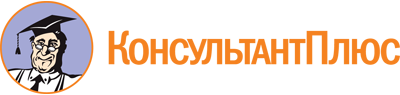 Закон Республики Адыгея от 18.02.2004 N 206
(ред. от 02.11.2022)
"О государственной поддержке молодежи в Республике Адыгея"
(принят Советом Республики ГС - Хасэ РА 28.01.2004)Документ предоставлен КонсультантПлюс

www.consultant.ru

Дата сохранения: 03.06.2023
 18 февраля 2004 годаN 206Список изменяющих документов(в ред. Законов Республики Адыгеяот 21.06.2005 N 332, от 03.06.2015 N 416, от 01.12.2017 N 99,от 01.10.2018 N 174, от 06.11.2020 N 390, от 30.03.2021 N 447,от 02.11.2022 N 125)